Отмена или прерывание поездкиДля создания полиса по программе «Отмена поездки» или «Отмена поездки Плюс» необходимо:Выбрать вкладку «Отмена поездки»Выбрать валюту (USD или EUR). Заполнить параметры поездки (даты поездки, страна).Указать количество Застрахованных в полисе, далее количество изменить нельзя  (изменения можно внести, нажав кнопку «назад» и вернувшись у первоначальной информации о полисе). Внимание! В уже оформленном полисе изменить количество Застрахованных нельзя. Указать страховую сумму (стоимость тура) на 1 чел. в валюте Расчет страховой суммы: окончательную стоимость тура в рублях поделить на курс ЦБ (USD или EUR) на день оформления полиса, далее разделить поровну на количество Застрахованных. Актуальный курс валюты указан в нижнем левом углу. Если у каждого разная стоимость тура, то на этом этапе указывается одинаковая для всех, а на этапе заведения данных Застрахованных сумму можно будет изменить.Нажать «Предложение»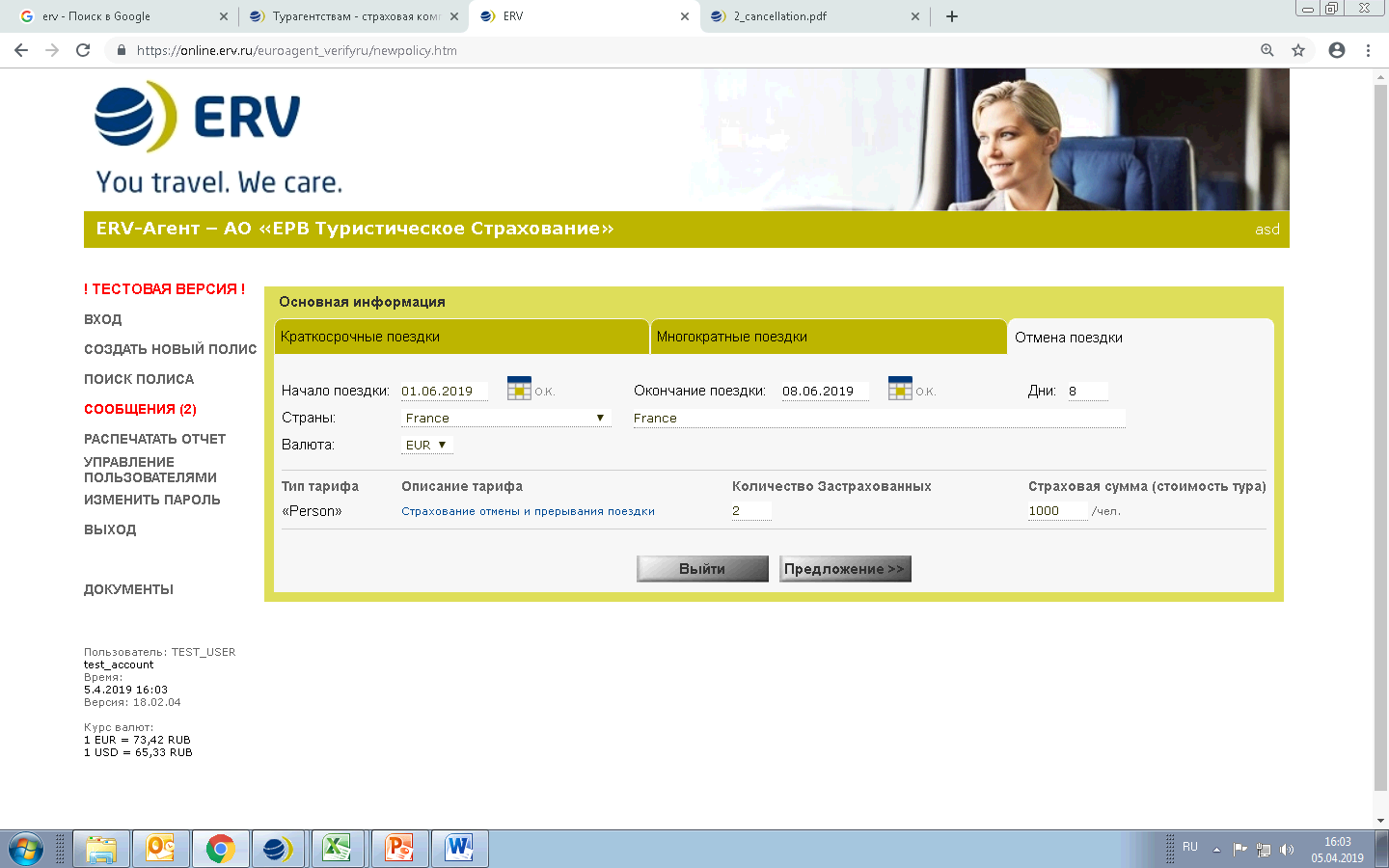 Внимание! Программа «Отмена поездки» оформляется в первые 5 календарных дней с даты подтверждения, но  до момента подачи документов на визу и не позднее 5 дней до начала поездки. Франшиза 15% от убытка. Программу «Отмена поездки Плюс» оформляется до подачи документов на визу (если нужен визовый риск), но не позднее 5 дней до начала поездки. Франшизы нет.Стоимость указана за весь страховой полис, на всех ЗастрахованныхМаксимальный размер страховой суммы указан на одного человека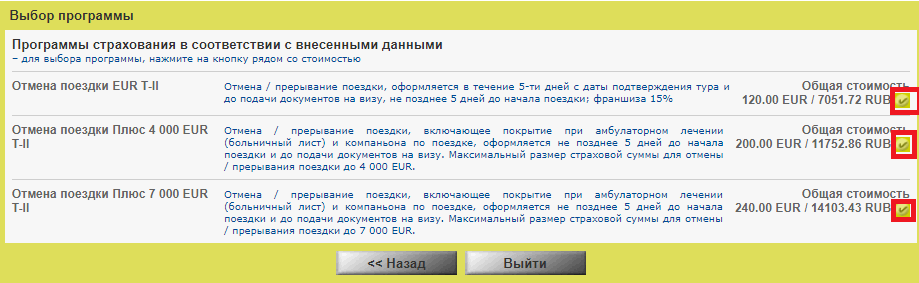 Внимание! 1. В поле «Почтовый индекс и город» обязательно внести  город, точный адрес (улица и номер дома) – можно не заполнять.  2. Если  Страхователь не является Застрахованным, то снять галочку напротив «Является ли Страхователь Застрахованным?». 3. Информацию в полях  «Поездка организована Туроператором» и «Транспорт» указывать по желанию. 4. Рекомендуем внести электронную почту туриста и поставить галочку «Отправить полис по e-mail» - туристу автоматически придет страховой полис вместе с выдержками из правил страхования  в полном объеме и Правила страхования. В разделе «поиск полиса» можно внести e-mail и отправить все документы туристу после оформления полиса. Если полис на руках у туриста, то аннуляция полиса по письменному заявлению туриста.  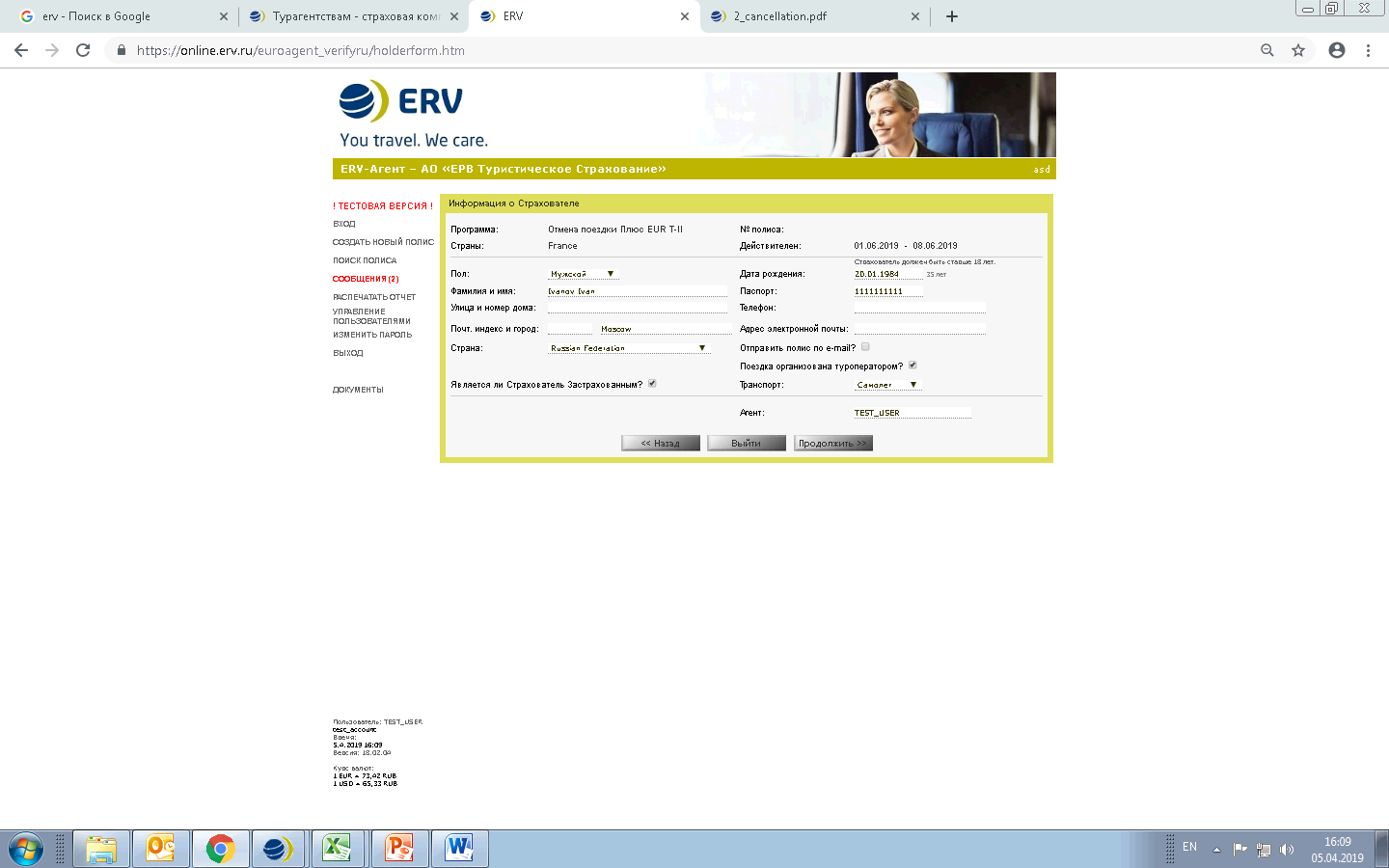 Стоимость тура может быть у всех туристов одинаковая или для каждого Застрахованного индивидуальная, но не должна превышать  5 000/ 7000 евро на 1 чел. На этом шаге Вы можете поставить на каждого Застрахованного индивидуальную стоимость тура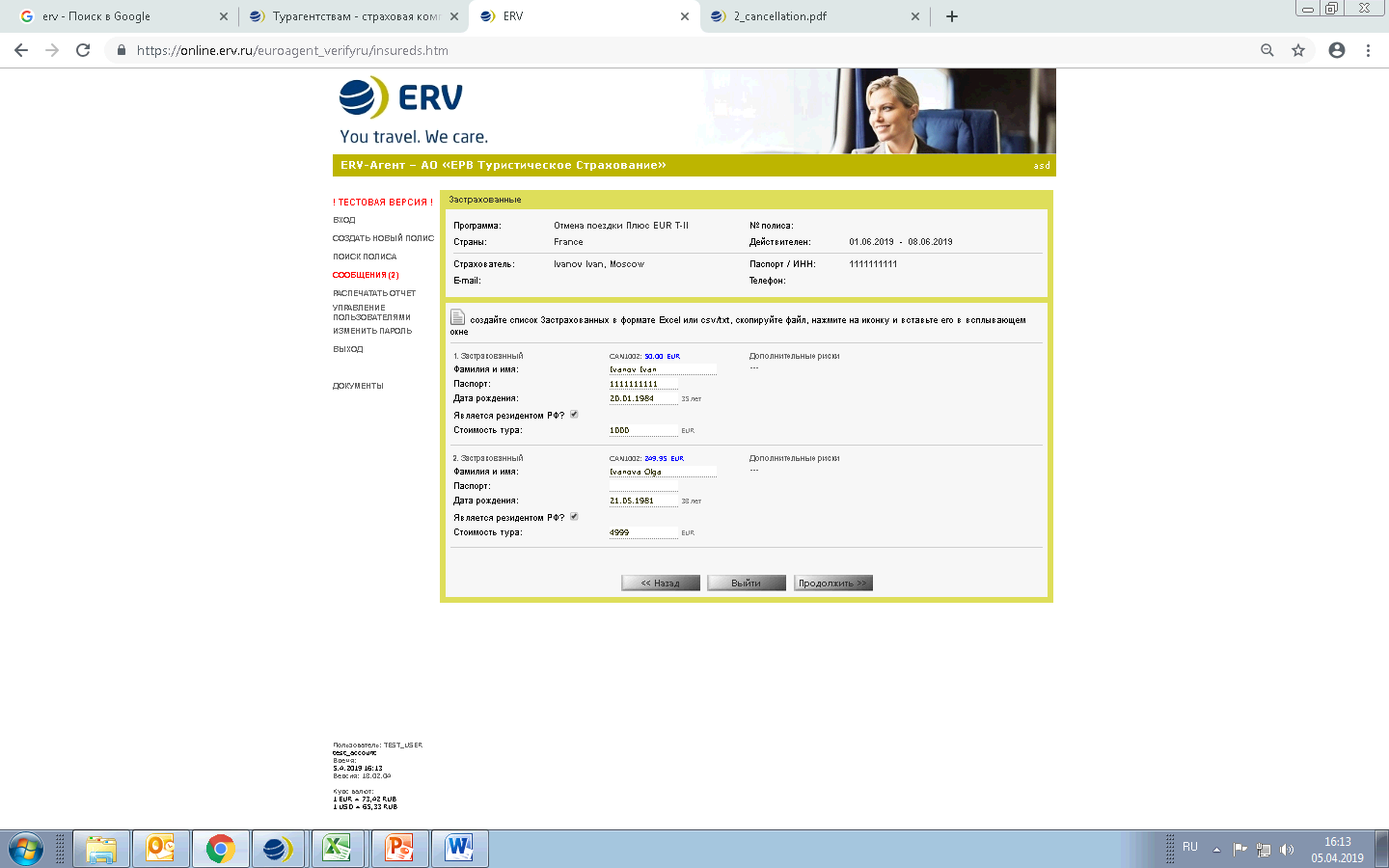 При стоимости полиса более 40 000 рублей необходимо внести  данные российского паспорта Страхователя и всех Застрахованных. Если у Застрахованного нет паспорта, то необходимо выбрать «Иной документ» и внести данные документы, который есть (н-р, свидетельство о рождении, паспорт иностранного гражданина).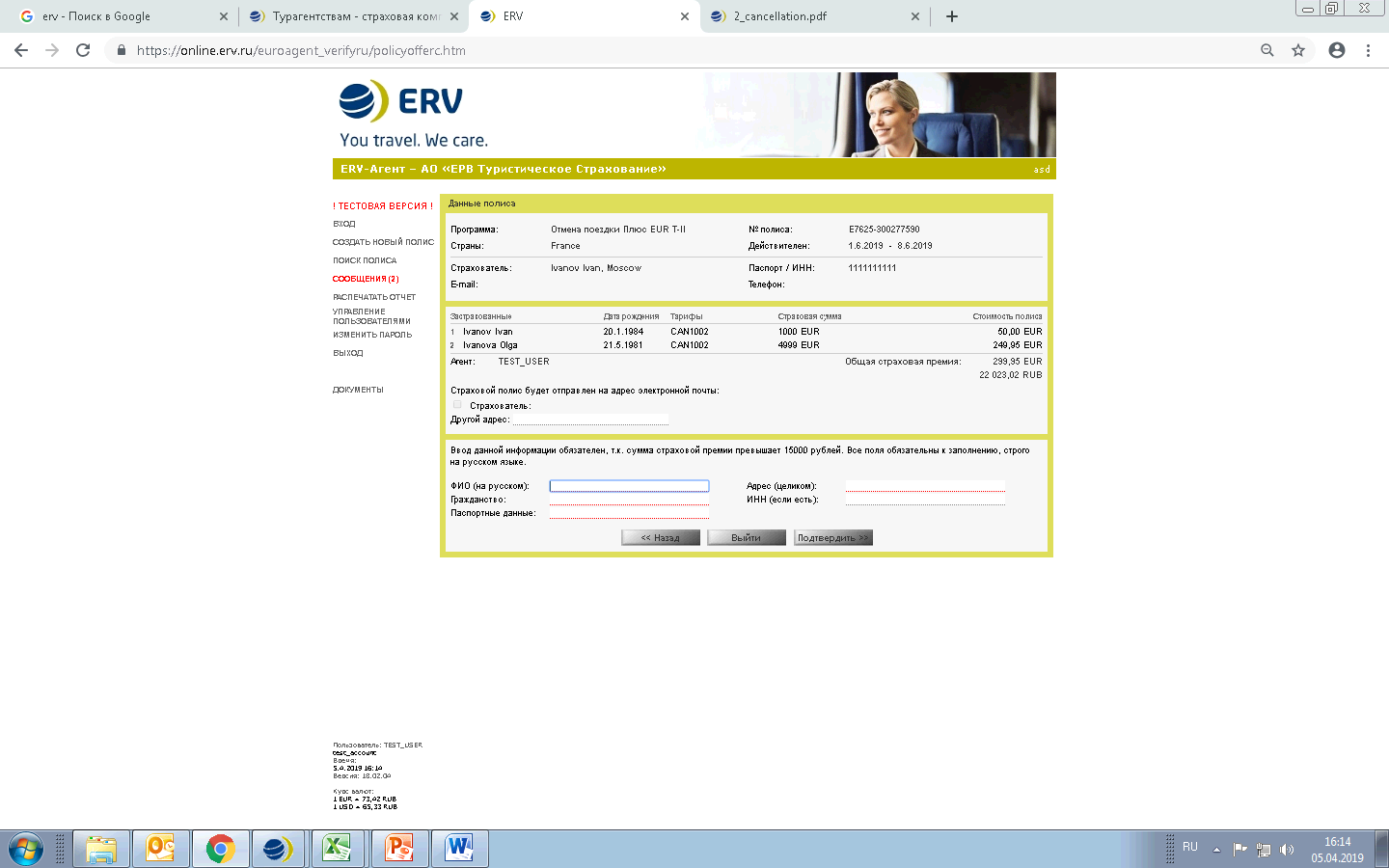 Выбрать форму печати страхового полиса:        «Печать полиса» (в полисе  будут  указаны все Застрахованные); «Печать полиса по одному» (полис распечатается  на каждого Застрахованного отдельно). Обращаем Ваше внимание, что номер полиса у всех Застрахованных будет один и Страхователь (плательщик), будет отражен в каждом полисе, независимо от того, участвует он в поездке или нет. 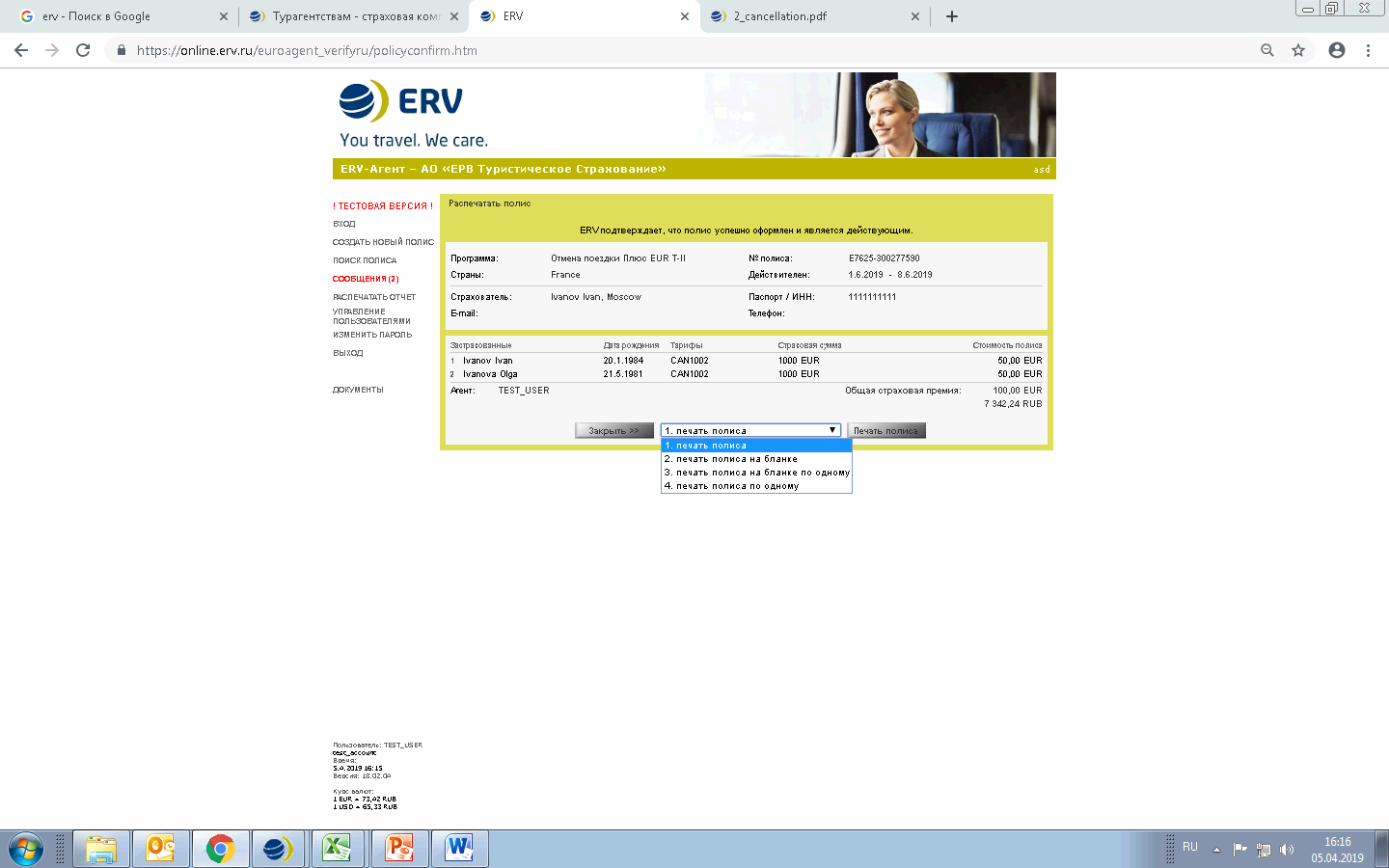 